Broj: 14-02/1-44-183/24Grude, 01.07.2024. godine.	Na temelju dobivenih i obrađenih informacija od gradskih/općinskih operativnih centara civilne zaštite, MUP-a ŽZH (Ministarstva unutarnjih poslova Županije Zapadnohercegovačke), AMS-a u BiH (Auto moto saveza u Bosni i Hercegovini), Federalnog hidrometeorološkog zavoda, elektro poduzeća i vodoprivrednih poduzeća,  operativnih snaga sustava zaštite i spašavanja utemeljenih na području  Županije Zapadnohercegovačke, kao i dojava građana, a u skladu s člankom 142. Zakona o zaštiti i spašavanju ljudi i materijalnih dobara od prirodnih i drugih nesreća ("Narodne novine Županije Zapadnohercegovačke", broj: 23/20), te člankom 19. Pravilnika o organiziranju i funkcioniranju operativnih centara civilne zaštite ("Službene novine Federacije BiH", broj: 9/19), dostavljamo vam:DNEVNO  IZVJEŠĆE	za vrijeme od 08:00 sati 28.06.2024. do 08:00 sati 01.07.2024. godineInformacije od gradskih/općinskih operativnih centara na području Županije Zapadnohercegovačke i od drugih davatelja informacija za protekla tri dana: Požari:Široki BrijegPetak (28.6.) u vremenu od 19:30 do 20:30 sati, širokobriješki vatrogasci (dva vatrogasca s vatrogasnim vozilom) gasili su požar u mjestu Ljuti Dolac. Gorjela je trava i nisko raslinje. Opožareno je oko 1.000m² površine.GrudeJučer u vremenu od 21:30 do 22:20 sati, vatrogasci DVD-a Tihaljina (dva vatrogasca s vatrogasnim vozilom uz pomoć mještana) gasili su požar u mjestu Tihaljina na lokalitetu Leke. Gorjela je trava i nisko raslinje. Opožareno je oko 1.000m² površine. U požaru je izgorilo oko 150m električnog voda.          Tehničke intervencije:Jučer u vremenu od 02:45 do 03:30 sati, širokobriješki vatrogasci (dva vatrogasca s vatrogasnim vozilom) imali su intervenciju na Trnu nakon prometne nezgode. Čišćenje prometnice.Prometne nezgode:Jučer u 15:00 sati, prometna nezgoda u Vinjanima (Posušje), jedna osoba je zadobila tjelesne ozljede, manja materijalna šteta. U nezgodi sudjelovala dva vozila.Jučer u 21:25 sati, prometna nezgoda u Tribistovu (Posušje), dvije osobe su zadobile tjelesne ozljede, veća materijalna šteta. Samoslijetanje vozila.AMS BiH:Uz povoljne uvjete za vožnju, promet se na većini cestovnih pravaca odvija bez zastoja i posebnih ograničenja, osim na dionicama gdje su u tijeku radovi.Dionicama cesta koje prolaze usjecima upozoravamo na moguće odrone kamenja i zemlje na kolnik.Vozačima savjetujemo da prilagode brzinu i način vožnje uvjetima na cestama.Na dionicama cesta gdje su u tijeku radovi mogući su zastoji i vožnja u koloni.Zbog izvođenja radova na dionici R-420 Široki Brijeg – Grude (ulica Blage Zadre), dopušten je promet teretnim vozilima, dok se osobna vozila preusmjeravaju na lokalne obilaznice. Zbog radova na dionici M-15 Jajce – Crna Rijeka, promet je obustavljen i preusmjeren preko Mrkonjić Grada i Jezera.Zbog izvođenja radova u Mostaru na dionici Varda – Rodoč, promet se odvija usporeno, jednim prometnim trakom naizmjenično.Zbog klizišta promet je potpuno obustavljen na dionici Razboj – Rudanka, na lokaciji prijevoja Ljeskove vode.Zbog oštećenja mosta na dionici Rogatica – Ustiprača, vozila do 30 tona ukupne dozvoljene mase prometuju naizmjenično jednim prometnim trakom, dok je za vozila preko 30 tona promet obustavljen.Na dionici M-18 Brod na Drini – Šćepan Polje (granica BiH/CG) zabrana je prometa za teretna vozila, dok osobna vozila prometuju otežano. Sporije odvijanje prometa zbog radova očekivati je na:– M-17.5 Posušje – Rakitno (Sobač).Zbog oštećenog mosta na dionici Rudo – GP Uvac, zabranjen je promet za teretna vozila maksimalnog osovinskog opterećenja preko 10 tona po osovini, dok je za ostala vozila brzina kretanja na mostu ograničena na 20 km/h.Pojačan je izlaz osobnih vozila na graničnom prijelazu Velika Kladuša.Na ostalim graničnim prijelazima nema dužih zadržavanja.Zabrana je prometa za vozila preko 5 tona ukupne dozvoljene mase na mostu na graničnom prijelazu Karakaj. Teretna vozila preko 5 tona preusmjeravaju se na granične prijelaze Bratunac ili Rača, dok autobusi mogu koristiti granični prijelaz Šepak.Obustavljen je promet za teretna motorna vozila i autobuse na graničnom prijelazu Brčko – Gunja.Federalni hidrometeorološki zavod:Danas u 08:00 sati temperatura u Grudama je iznosila 23°C, relativna vlažnost zraka 57%, barometarski tlak 1013 hPa, brzina vjetra 1,3 m/s smjer NNW, količina padalina  0,0 mm.Danas je za naše područje objavljen žuti meteoalarm:Maksimalna temperatura ≥36 °C, u vremenu od 0:00 do 18:00 sati.Elektroopskrba:Iz JP EP HZHB (Javnog poduzeća Elektroprivreda HZ Herceg Bosne d. d. Mostar) doznajemo da je elektroopskrba uredna.Vodoopskrba:Iz vodoprivrednih poduzeća sa područja naše županije doznajemo da je vodoopskrba urednaVodostaji rijeka:Trebižat, vodomjerna postaja Humac, vodostaj 144 cm jutros u 08:00 sati (280 cm redovna obrana od poplave) sa trendom  0 cm. Dežurni operativac:                              		Pomoćnik ravnatelja za zaštitu i spašavanje,                   					           zaštitu od požara i vatrogastvo:Denis Jurčić				            Mladen Bošnjak		Dostavljeno:Federalni operativni centar CZa/a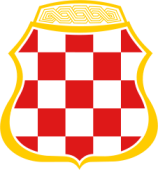 Bosna i Hercegovina	Federacija Bosne i Hercegovine	ŽUPANIJA ZAPADNOHERCEGOVAČKA	UPRAVA CIVILNE ZAŠTITESektor za zaštitu i spašavanje, zaštitu od požara i vatrogastvoOdsjek za Županijski operativni centar